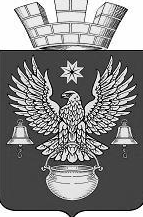 РЕШЕНИЕСОВЕТА НАРОДНЫХ ДЕПУТАТОВКОТЕЛЬНИКОВСКОГО ГОРОДСКОГО ПОСЕЛЕНИЯКОТЕЛЬНИКОВСКОГО МУНИЦИПАЛЬНОГО РАЙОНАВОЛГОГРАДСКОЙ ОБЛАСТИV СОЗЫВА«14» декабря 2021г.                                                                                                №4/23О переводе должности председателя Совета народных депутатов Котельниковского городского поселения на постоянную основуВ соответствии с п.5 ст.40 Федерального закона от 06 октября 2003 г. N~ 131 - ФЗ «Об общих принципах организации местного самоуправления в РФ», Совет народных депутатов Котельниковского городского поселения РЕШИЛ:С 01.01.2022г. перевести должность председателя Совета народных депутатов Котельниковского городского поселения на постоянную основу.Признать утратившим силу решение Совета народных депутатов Котельниковского городского поселения от 02.02.2015г. №79/315 «О переводе должности председателя Совета народных депутатов Котельниковского городского поселения на непостоянную основу».Решение вступает в силу с 01.01.2022г.Председатель                                                                Совета народных депутатовКотельниковского городского                                              поселения                                                                                           С.Г. Кувикова        